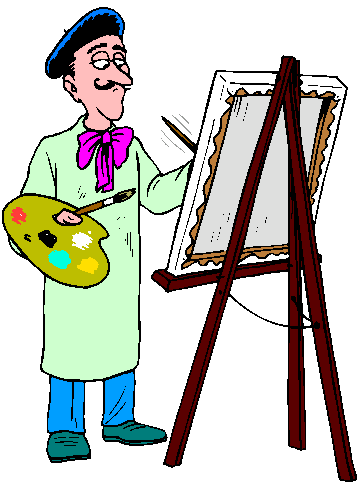 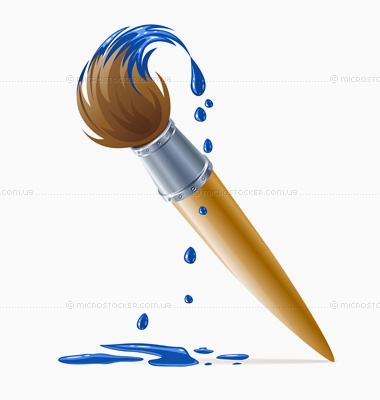 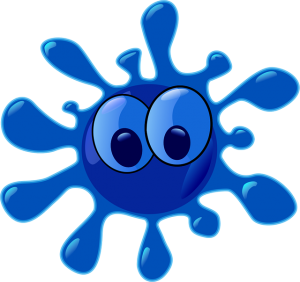 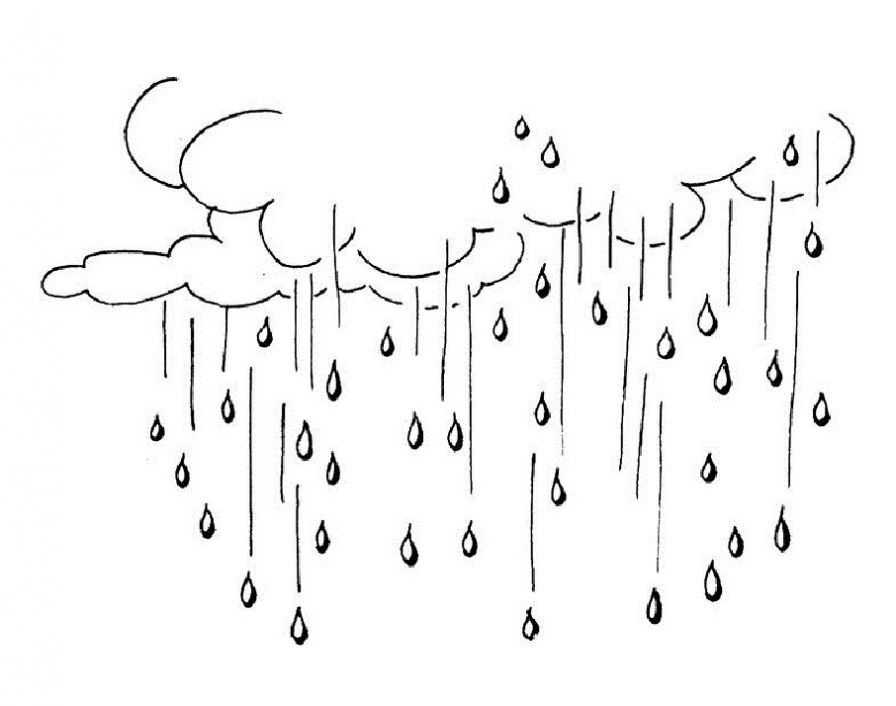 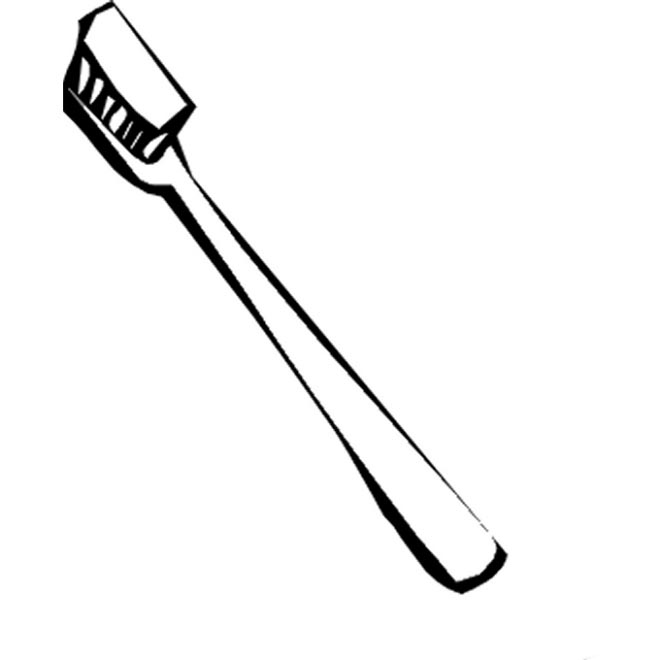 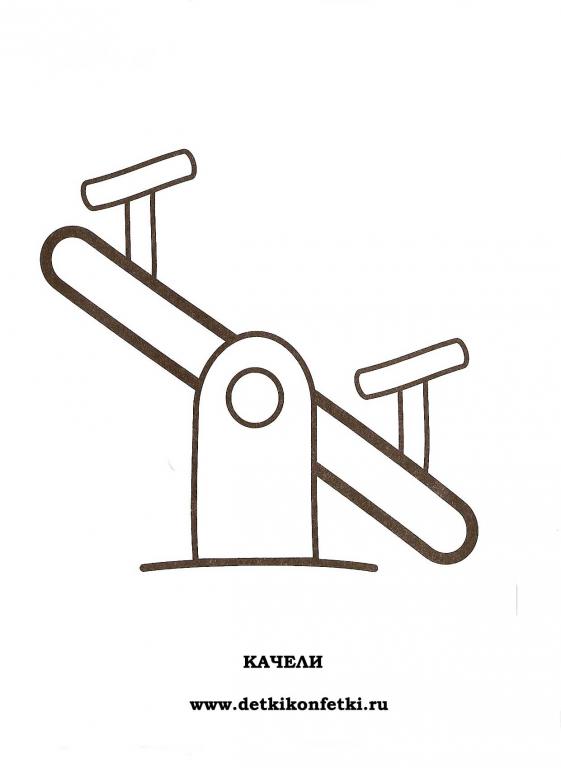 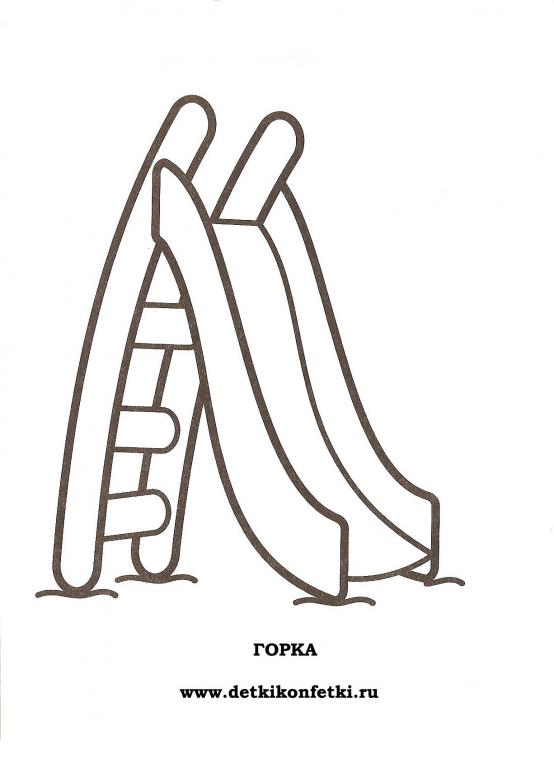 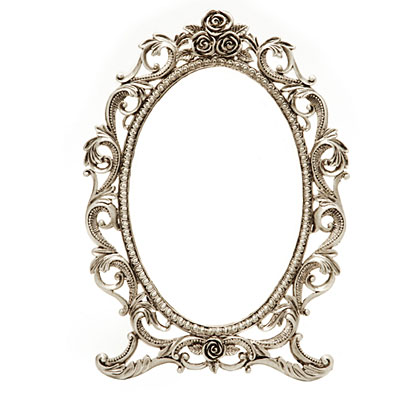 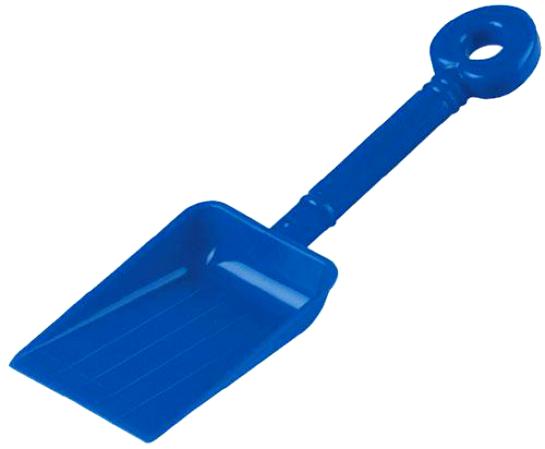 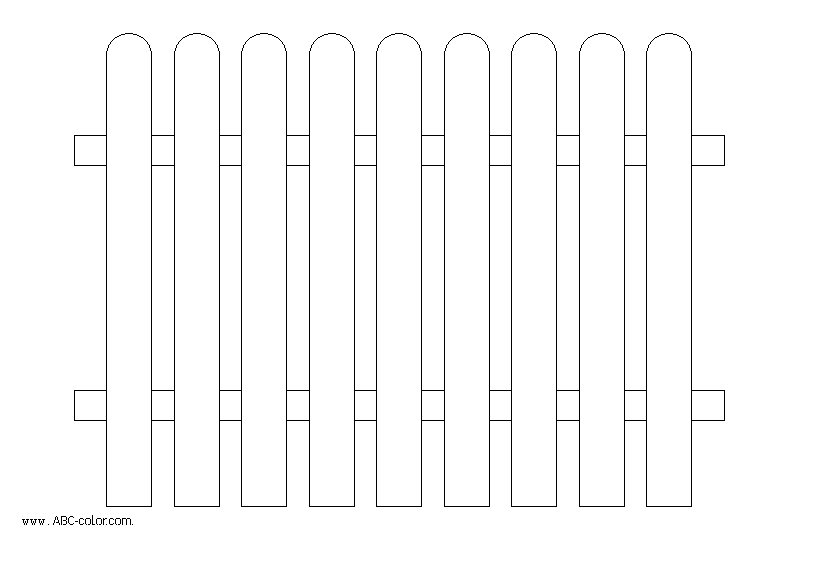 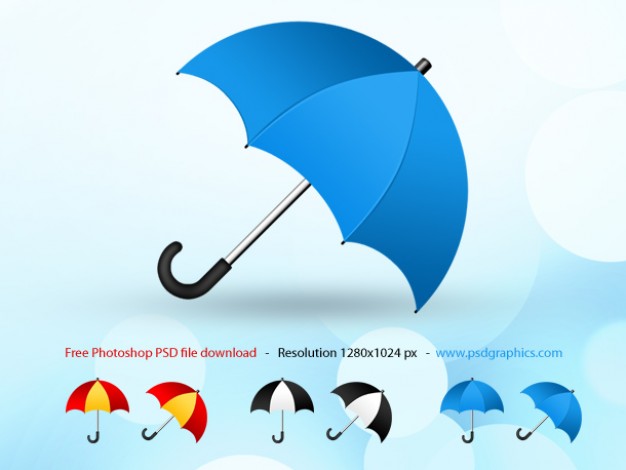 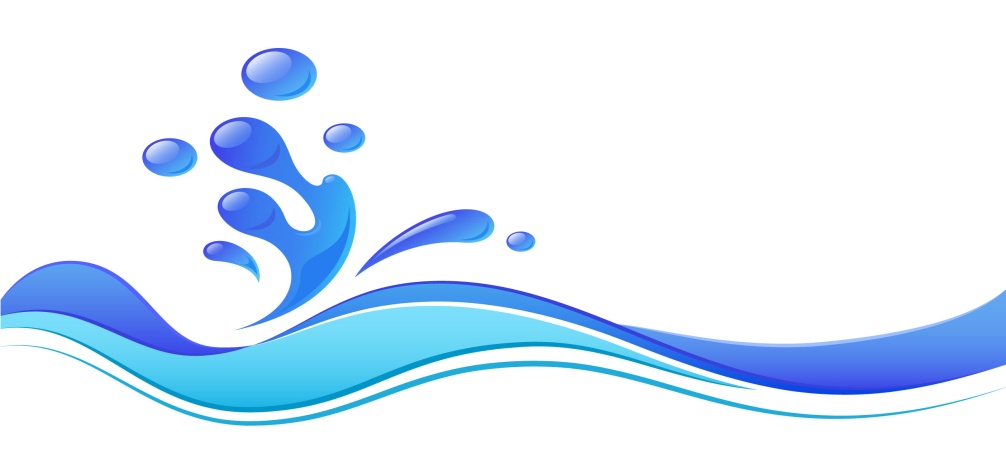 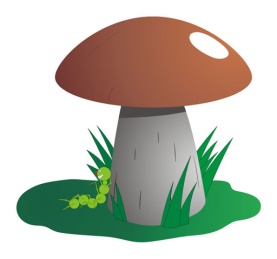 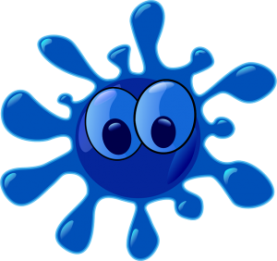 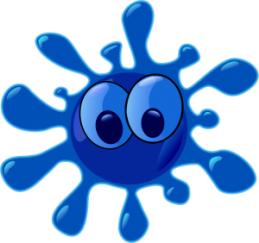 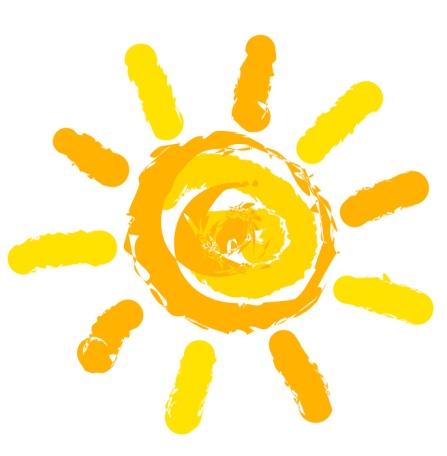 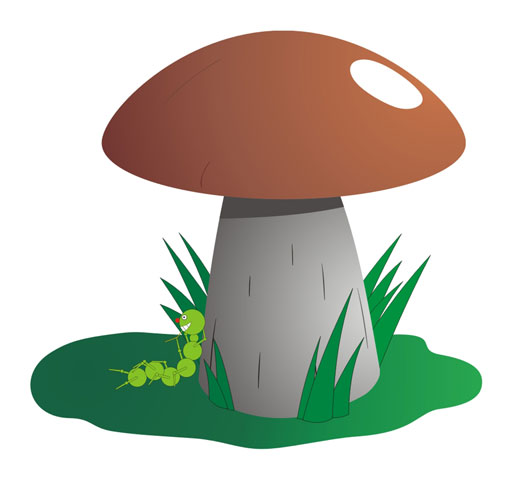 еро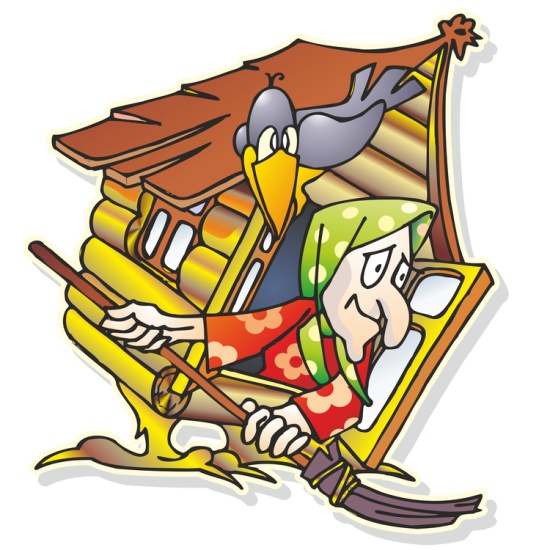 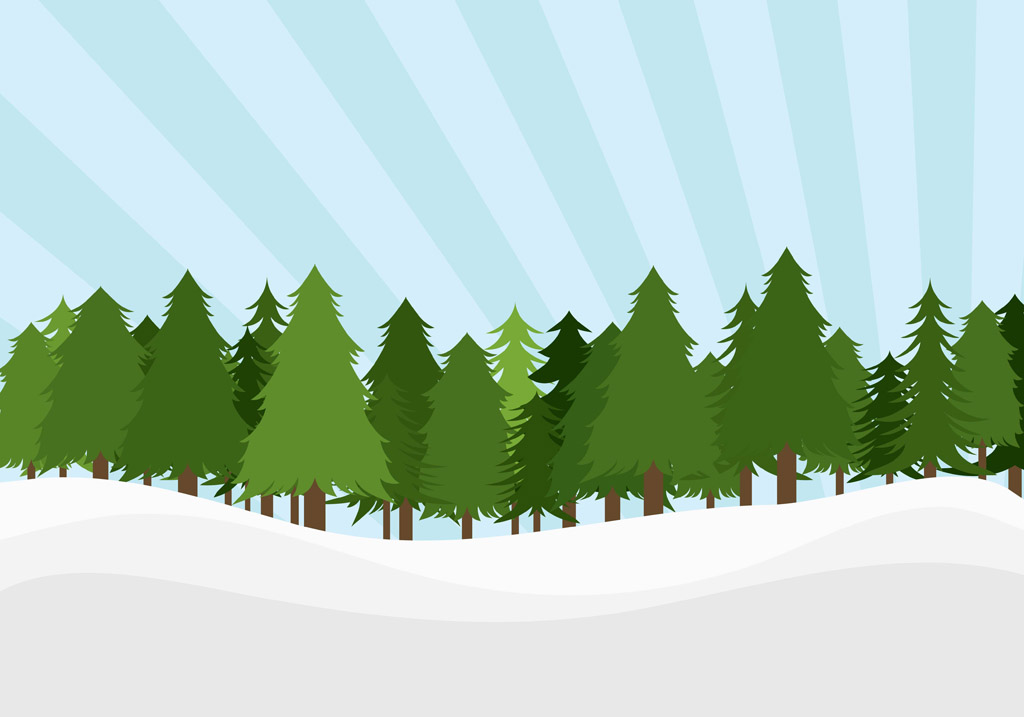 ас – ос – ма – ра – су – сы – ан - со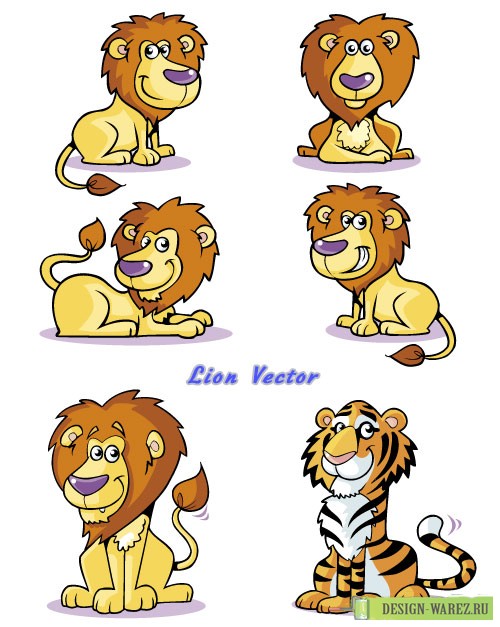 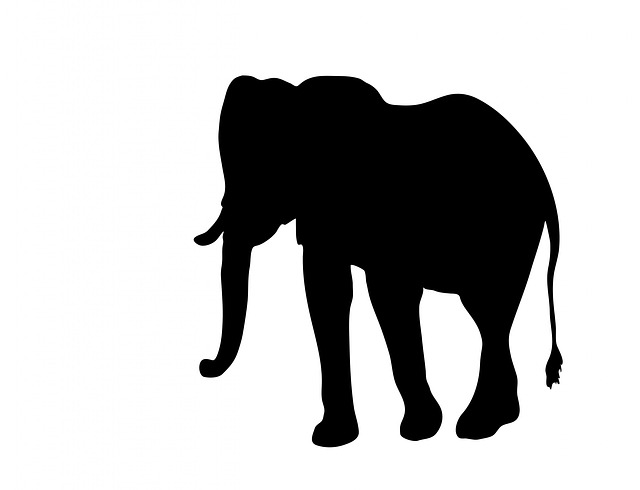 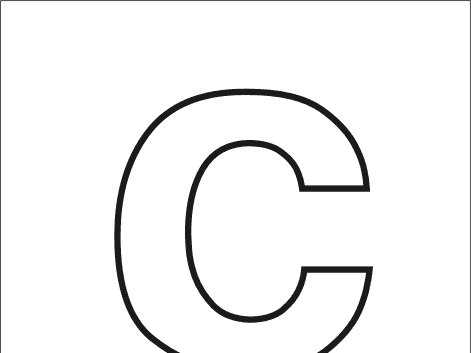 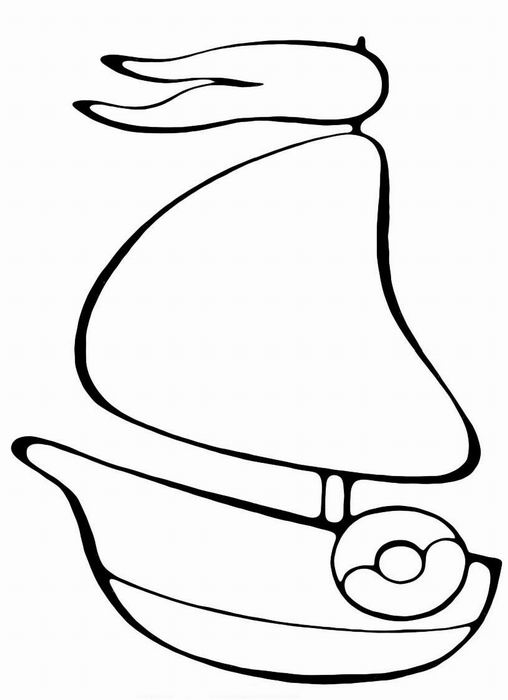 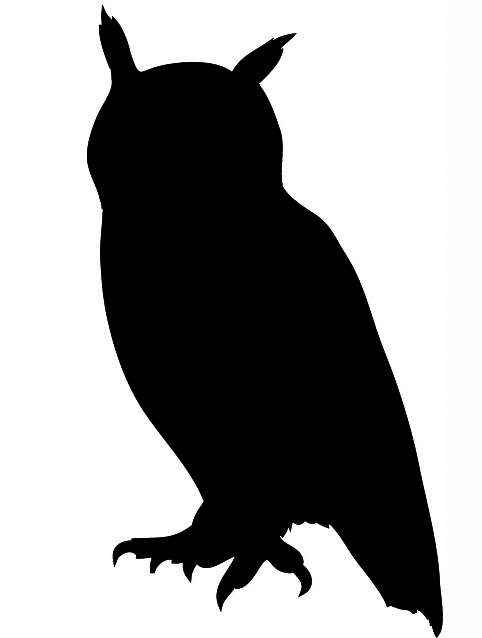 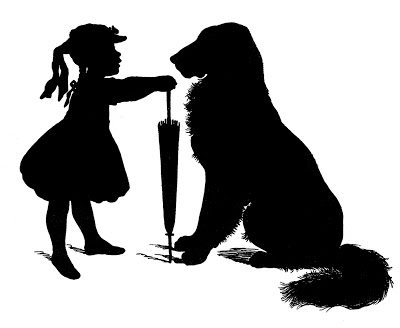 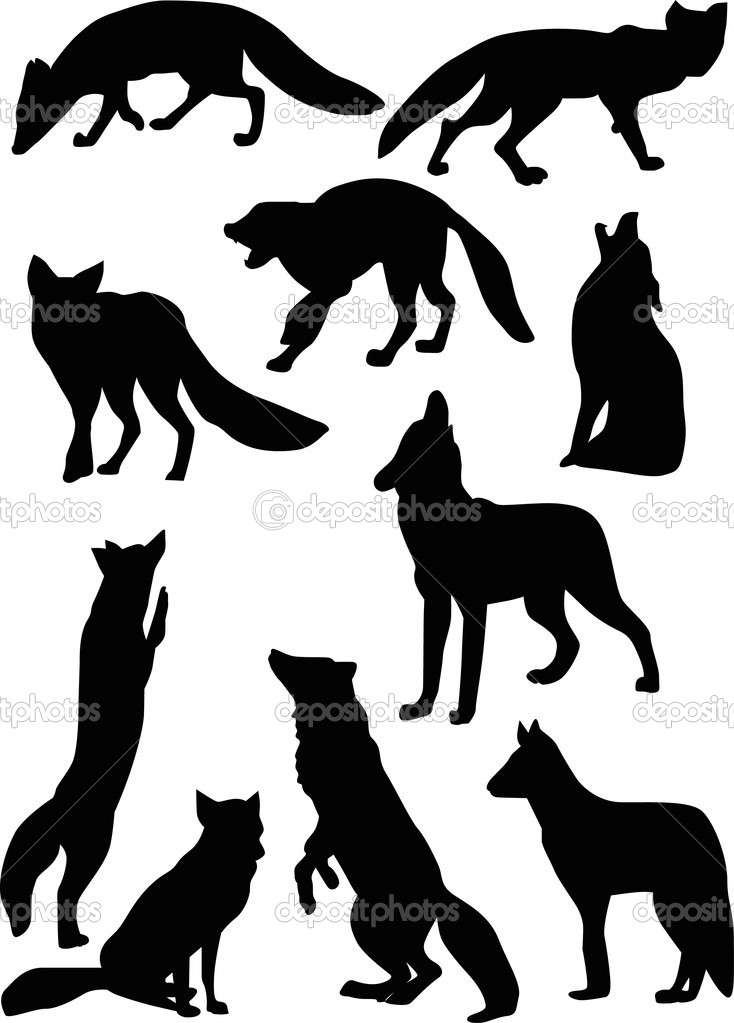 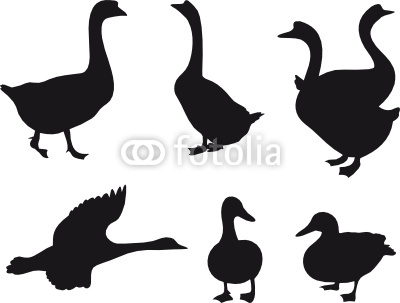 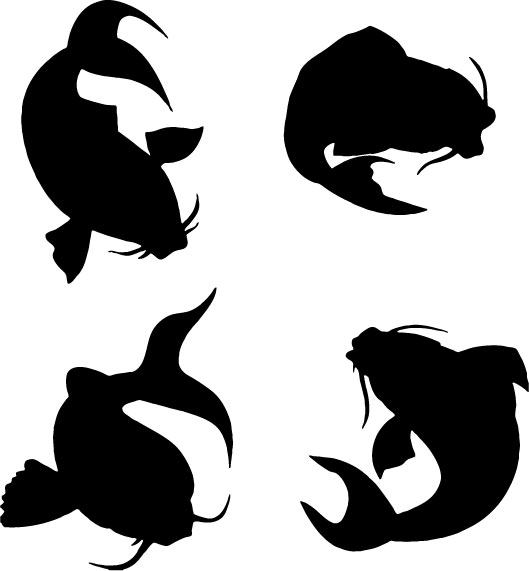 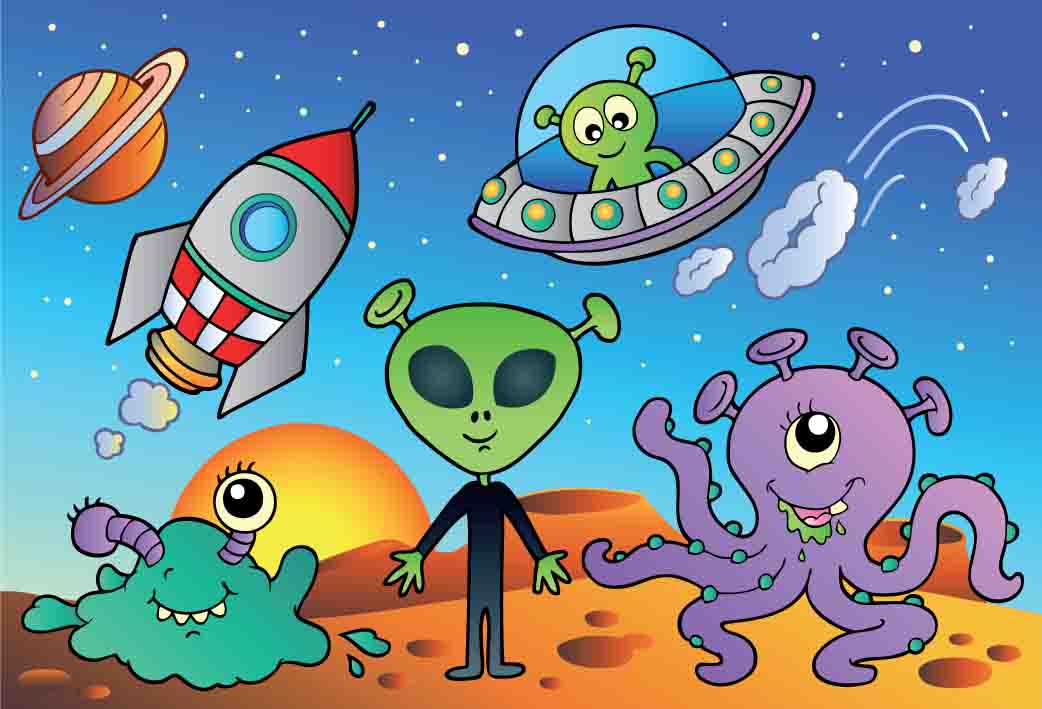 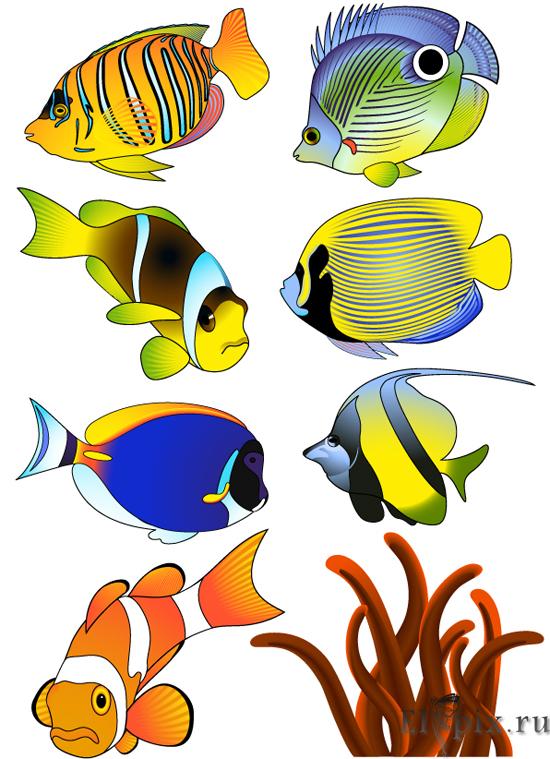 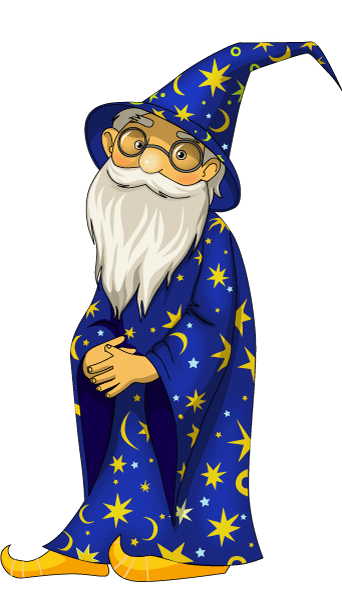 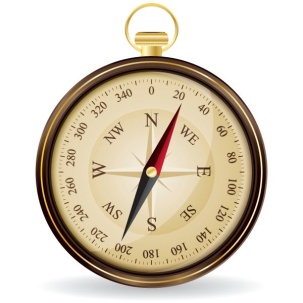 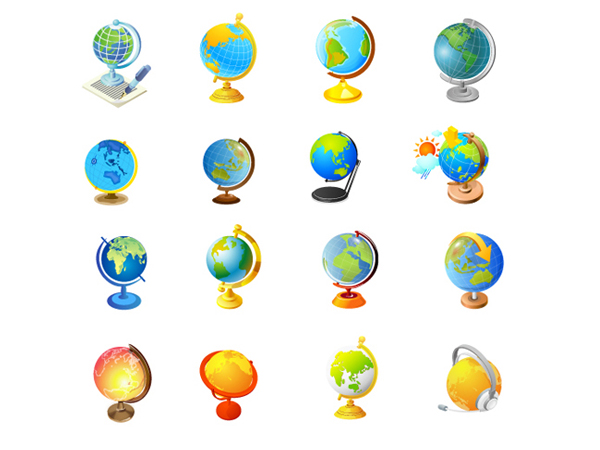 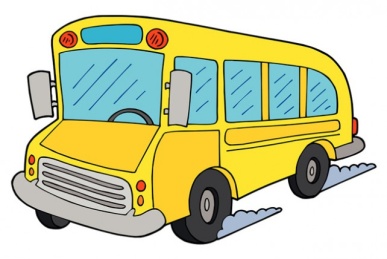 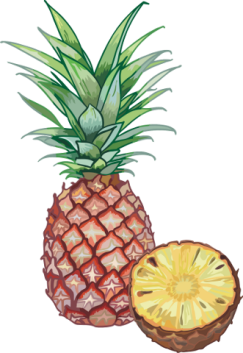 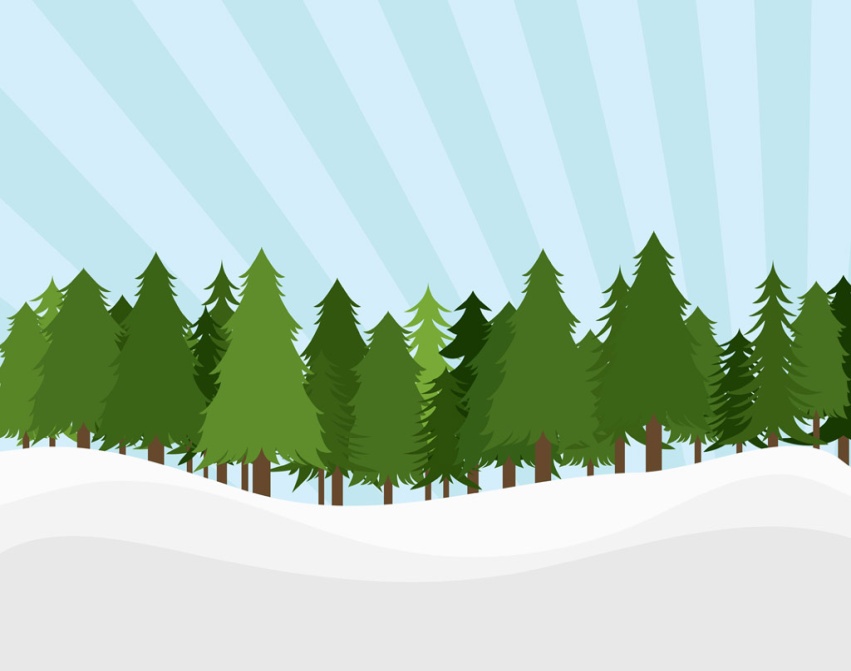 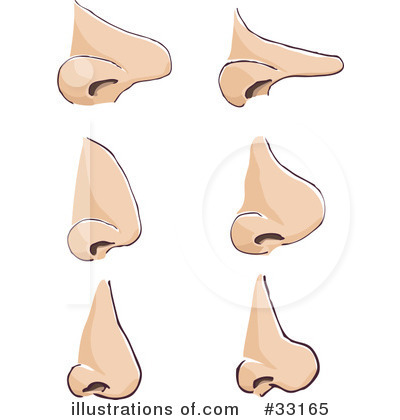 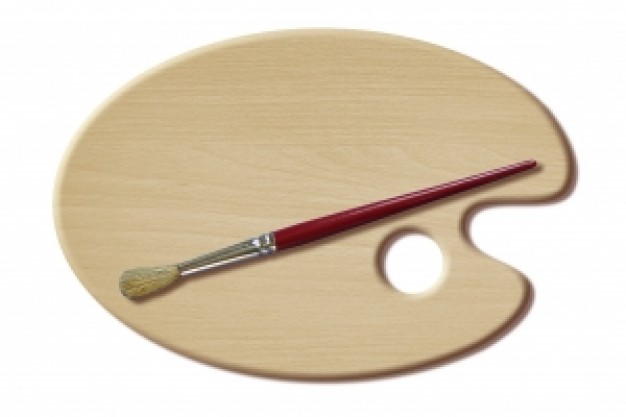 ас – ос – ма – ра – су – сы – ан - со